T.C.BAHÇELİEVLER  KAYMAKAMLIĞIBAHÇELİEVLER KUMPORT ORTAOKULU MÜDÜRLÜĞÜ2019-2023STRATEJİK PLANIARALIK 2019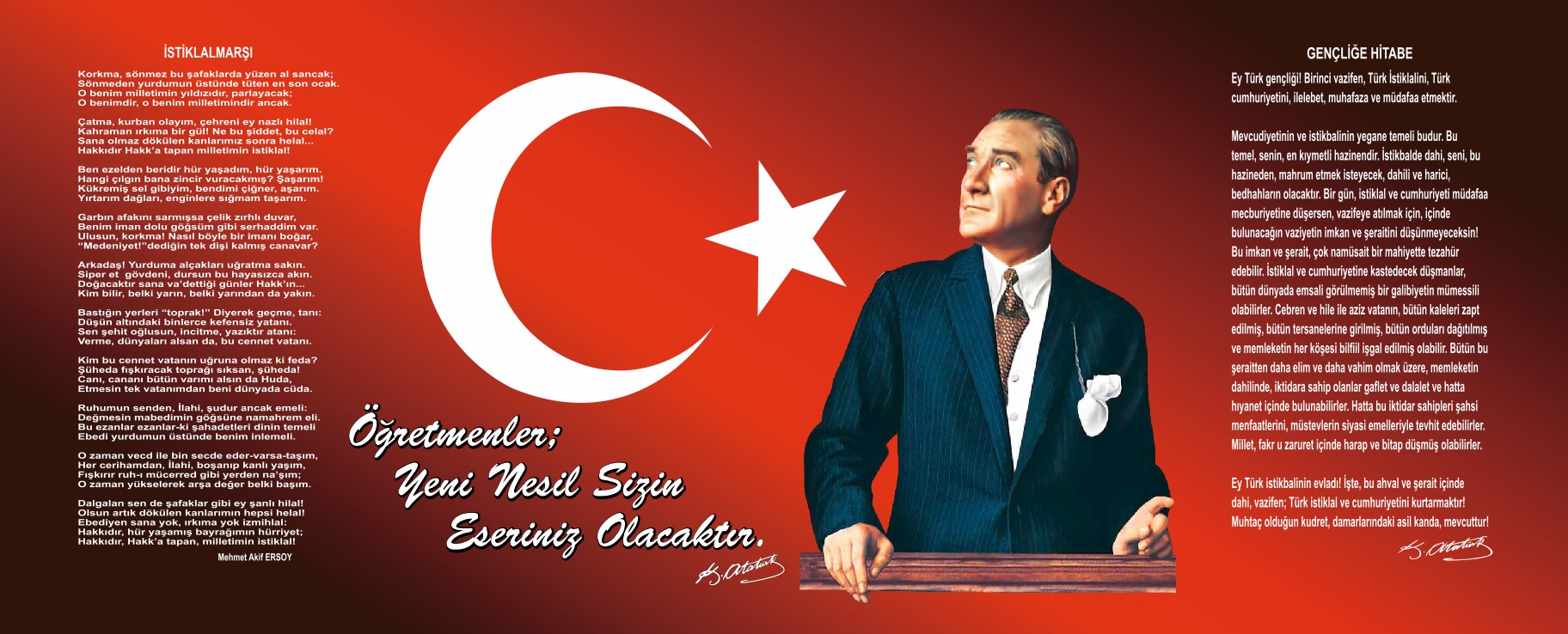 Bahçelievler Kumport OrtaokuluKuruluş Yılı   : 1966Kuruluş Amacı: Bahçelievler yerleşim bölgesinde artan İlkokul ihtiyacını karşılamak,kalkınma hedeflerini gerçekleştirmek, nicelik ve nitelikte insan gücünü yetiştirmek,öğrenciyi Orta Öğretime hazırlamak, Öğrenciyi toplum içinde rollerini yapan başkaları ile iyi ilişkiler kuran, işbirliği içinde çalışabilen, çevresinde etken olduğu kadar uyum sağlayabilen iyi ve mutlu bir vatandaş olarak yetiştirmek.         Okulumuz 1966-1967 öğretim yılı başında Bahçelievler İlkokulu olarak açılmıştır. İlk açıldığında baraka şeklinde olan okulumuz Bahçelievler halkına bulunduğu alanda eğitim ve öğretim hizmetini sürdürmüştür. (Eğitim  alanını bağışlayan Pereja kolonya fabrikasının hemen arkasında yer aldığı için çevredeki halk tarafından Pereja İlköğretim Okulu olarak da anılmıştır.)         Yıllar içinde, okulun amaçlarındaki değişiklikleri, Okulumuz 1993-1994 öğretim yılı başında Bahçelievler İlköğretim Okulu olarak öğretimine devam etmiştir. Aynı zamanda Okulumuz Müfredat laboratuar Okuludur. Ancak 17 Ağustos 1999 Depreminde okulumuz büyük hasar görerek bu tarihten itibaren eğitim-öğretimine kendi binasında devam edememiştir. Bu nedenle geçici olarak Mustafa Kemal İlköğretim okulunda eğitim-öğretime devam etmiştir.Kendi okul binamız Ağustos 2002 Kumport Liman İşletmeleri A.Ş. tarafından yaptırılmıştır.          2002-2003 Eğitim-öğretim yılından beri Eğitim-Öğretime kendi binamızda devam etmekteyiz.	Binamız 33 derslik , 1 Fen Laboratuarı. , 1 Bil. Laboratuarı. , 1 Görsel Laboratuarı. , 1 Robotik-Mekatronik Atölyesi , 1 Çok Amaçlı Salon , 1 Kütüphane , 2 Ana Sınıfı Dersliği ve ayrı bina şeklinde bir Spor salonundan oluşmaktadır. Şuan 73 Öğretmen , 10 Personel ve  1420 adet öğrenci ile eğitime öğretime devam etmektedir.	          Okulumuz bölgede hem akademik başarısı hem de sportif başarıları il ön plana çıktığından çok tercih edilen bir okuldur. Her yıl ortalama mezun öğrenci sayısını  %50’den fazlası Sınavla Öğrenci alan kurumlara yerleştirilmektedir.  Okulumuzda hem kendi öğrencilerimize hem de ilçemizin diğer ortaokullarında okuyan üstün yetenekli  öğrencilere Robotik – Mekatronik  öğretimi verilmektedir.Okulumuzda 2014 yılından itibaren 2 adet Erasmus Strateijk Okul Ortaklıkları projeleri Polonya, Çek Cumhuriyeti, Bulgaristan, İtalya, Fransa, Estonya , Güney Kıbrıs ülkeleriyle ortaklık yürüttük.Ortalama 15 öğretmen ve 30 öğrenci ile katılım gerçekleştirilmiştir. Bununla birlikte 4 adete Twinnig projesinden 2 tanesi hala devam etmektedir.                                                                                                                                                        Yaşar HARMANDAOĞLU                                                                                                                                                                                                                                          Okul MüdürüİçindekilerSunuş	Hata! Yer işareti tanımlanmamış.İçindekiler	4BÖLÜM I: GİRİŞ ve PLAN HAZIRLIK SÜRECİ	5BÖLÜM II: DURUM ANALİZİ	6Okulun Kısa Tanıtımı 	6Okulun Mevcut Durumu: Temel İstatistikler	6PAYDAŞ ANALİZİ	12GZFT (Güçlü, Zayıf, Fırsat, Tehdit) Analizi	15Gelişim ve Sorun Alanları	22BÖLÜM III: MİSYON, VİZYON VE TEMEL DEĞERLER	26MİSYONUMUZ 	26VİZYONUMUZ 	26TEMEL DEĞERLERİMİZ 	26BÖLÜM IV: AMAÇ, HEDEF VE EYLEMLER	27TEMA I: EĞİTİM VE ÖĞRETİME ERİŞİM	27TEMA II: EĞİTİM VE ÖĞRETİMDE KALİTENİN ARTIRILMASI	29TEMA III: KURUMSAL KAPASİTE	33V. BÖLÜM: MALİYETLENDİRME	39BÖLÜM I: GİRİŞ ve PLAN HAZIRLIK SÜRECİ2019-2023 dönemi stratejik plan hazırlanması süreci Üst Kurul ve Stratejik Plan Ekibinin oluşturulması ile başlamıştır. Ekip tarafından oluşturulan çalışma takvimi kapsamında ilk aşamada durum analizi çalışmaları yapılmış ve durum analizi aşamasında paydaşlarımızın plan sürecine aktif katılımını sağlamak üzere paydaş anketi, toplantı ve görüşmeler yapılmıştır. Durum analizinin ardından geleceğe yönelim bölümüne geçilerek okulumuzun amaç, hedef, gösterge ve eylemleri belirlenmiştir. Çalışmaları yürüten ekip ve kurul bilgileri altta verilmiştir.STRATEJİK PLAN ÜST KURULUBÖLÜM II: DURUM ANALİZİDurum analizi bölümünde okulumuzun mevcut durumu ortaya konularak neredeyiz sorusuna yanıt bulunmaya çalışılmıştır. Bu kapsamda okulumuzun kısa tanıtımı, okul künyesi ve temel istatistikleri, paydaş analizi ve görüşleri ile okulumuzun Güçlü Zayıf Fırsat ve Tehditlerinin (GZFT) ele alındığı analize yer verilmiştir.Okulun Kısa TanıtımıOkulun Mevcut Durumu: Temel İstatistiklerOkul KünyesiOkulumuzun temel girdilerine ilişkin bilgiler altta yer alan okul künyesine ilişkin tabloda yer almaktadır.Temel Bilgiler Tablosu- Okul Künyesi Çalışan BilgileriOkulumuzun çalışanlarına ilişkin bilgiler altta yer alan tabloda belirtilmiştir.Çalışan Bilgileri TablosuOkulumuz Bina ve Alanları	Okulumuzun binası ile açık ve kapalı alanlarına ilişkin temel bilgiler altta yer almaktadır.Okul Yerleşkesine İlişkin Bilgiler Sınıf ve Öğrenci BilgileriOkulumuzda yer alan sınıfların öğrenci sayıları alttaki tabloda verilmiştir.Donanım ve Teknolojik KaynaklarımızTeknolojik kaynaklar başta olmak üzere okulumuzda bulunan çalışır durumdaki donanım malzemesine ilişkin bilgiye alttaki tabloda yer verilmiştir.Teknolojik Kaynaklar TablosuGelir ve Gider BilgisiOkulumuzun genel bütçe ödenekleri, okul aile birliği gelirleri ve diğer katkılar da dâhil olmak üzere gelir ve giderlerine ilişkin son iki yıl gerçekleşme bilgileri alttaki tabloda verilmiştir.PAYDAŞ ANALİZİKurumumuzun temel paydaşları öğrenci, veli ve öğretmen olmakla birlikte eğitimin dışsal etkisi nedeniyle okul çevresinde etkileşim içinde olunan geniş bir paydaş kitlesi bulunmaktadır. Paydaşlarımızın görüşleri anket, toplantı, dilek ve istek kutuları, elektronik ortamda iletilen önerilerde dâhil olmak üzere çeşitli yöntemlerle sürekli olarak alınmaktadır.Paydaş anketlerine ilişkin ortaya çıkan temel sonuçlara altta yer verilmiştir.Öğrenci Anketi Sonuçları:……..Öğretmen Anketi Sonuçları:……Veli Anketi Sonuçları:……..GZFT (Güçlü, Zayıf, Fırsat, Tehdit) Analizi Okulumuzun temel istatistiklerinde verilen okul künyesi, çalışan bilgileri, bina bilgileri, teknolojik kaynak bilgileri ve gelir gider bilgileri ile paydaş anketleri sonucunda ortaya çıkan sorun ve gelişime açık alanlar iç ve dış faktör olarak değerlendirilerek GZFT tablosunda belirtilmiştir. Dolayısıyla olguyu belirten istatistikler ile algıyı ölçen anketlerden çıkan sonuçlar tek bir analizde birleştirilmiştir.Kurumun güçlü ve zayıf yönleri donanım, malzeme, çalışan, iş yapma becerisi, kurumsal iletişim gibi çok çeşitli alanlarda kendisinden kaynaklı olan güçlülükleri ve zayıflıkları ifade etmektedir ve ayrımda temel olarak okul müdürü/müdürlüğü kapsamından bakılarak iç faktör ve dış faktör ayrımı yapılmıştır. İç Faktörler Güçlü YönlerZayıf YönlerDış Faktörler FırsatlarTehditler Gelişim ve Sorun AlanlarıGelişim ve sorun alanları analizi ile GZFT analizi sonucunda ortaya çıkan sonuçların planın geleceğe yönelim bölümü ile ilişkilendirilmesi ve buradan hareketle hedef, gösterge ve eylemlerin belirlenmesi sağlanmaktadır. Gelişim ve sorun alanları ayrımında eğitim ve öğretim faaliyetlerine ilişkin üç temel tema olan Eğitime Erişim, Eğitimde Kalite ve kurumsal Kapasite kullanılmıştır. Eğitime erişim, öğrencinin eğitim faaliyetine erişmesi ve tamamlamasına ilişkin süreçleri; Eğitimde kalite, öğrencinin akademik başarısı, sosyal ve bilişsel gelişimi ve istihdamı da dâhil olmak üzere eğitim ve öğretim sürecinin hayata hazırlama evresini; Kurumsal kapasite ise kurumsal yapı, kurum kültürü, donanım, bina gibi eğitim ve öğretim sürecine destek mahiyetinde olan kapasiteyi belirtmektedir.Gelişim ve sorun alanlarına ilişkin GZFT analizinden yola çıkılarak saptamalar yapılırken yukarıdaki tabloda yer alan ayrımda belirtilen temel sorun alanlarına dikkat edilmesi gerekmektedir. Gelişim ve Sorun AlanlarımızBÖLÜM III: MİSYON, VİZYON VE TEMEL DEĞERLEROkul Müdürlüğümüzün Misyon, vizyon, temel ilke ve değerlerinin oluşturulması kapsamında öğretmenlerimiz, öğrencilerimiz, velilerimiz, çalışanlarımız ve diğer paydaşlarımızdan alınan görüşler, sonucunda stratejik plan hazırlama ekibi tarafından oluşturulan Misyon, Vizyon, Temel Değerler; Okulumuz üst kurulana sunulmuş ve üst kurul tarafından onaylanmıştır.MİSYONUMUZ Çağdaşlığın, teknolojinin, toplumsal yardımlaşmanın, milli değerlerin egemen olmasını sağlamak, toplumun gelişmesine katkıda bulunacak ve üretici düşünebilecek insanlar yetiştirmek, çocuklarımızın kendine özgü niteliklerini yitirmeden eğitim almalarını sağlamaktır.VİZYONUMUZ Her öğrencinin iyi bir üst eğitim kurumuna yerleşmesini ve sosyal becerilerini geliştirmesini, toplumsal ve milli değerleri yaşamasını sağlamak, çocuklarımıza mutlu ve başarılı bireyler olma isteği ve yeteneğini kazandırmaktır.TEMEL DEĞERLERİMİZ Atatürk ilke ve inkılâplarını esas alırız.Ülke sanayisine kalifiye iç gücü yetiştirmenin önemine inanırız.Eğitimde kaliteyi ön planda tutarız.Fırsat eşitliğini okulda yaşatırız.Sevgi ve hoşgörü esas alırız.Ortak aklı kullanarak kararlar alırız.Etkililik ve verimliliğin ekip çalışmasıyla sağlanacağına inanırızBÖLÜM IV: AMAÇ, HEDEF VE EYLEMLERTEMA I: EĞİTİM VE ÖĞRETİME ERİŞİMStratejik Amaç 1:  Kayıt bölgemizde yer alan bütün ortaokul kademesindeki öğrencilerin okullaşma oranlarını artıran, uyum ve devamsızlık sorunlarını gideren, onlara katılım ve tamamlama imkânı sunan etkin bir eğitim ve öğretime erişim süreci hâkim kılınacaktır.Stratejik Hedef 1.1  Kayıt bölgemizde yer alan ortaokul kademesindeki öğrencilerin okullaşma oranları artırılacak, uyum, devamsızlık, katılım ve tamamlama sorunları giderilecektirPerformans Göstergeleri EylemlerTEMA II: EĞİTİM VE ÖĞRETİMDE KALİTENİN ARTIRILMASIBu tema altında akademik başarı, sınav kaygıları, sınıfta kalma, ders başarıları ve kazanımları, öğrencilerin bilimsel, sanatsal, kültürel ve sportif faaliyetleri yer almaktadır. Stratejik Amaç 2:    Öğrencilerimizin gelişen dünyaya uyum sağlayacak şekilde bilişsel, duyuşsal ve fiziksel bakımdan donanımlı bireyler olabilmesi için eğitim ve öğretimde kalite artırılacaktır.Stratejik Hedef 2.1:   Öğrenme kazanımlarını takip eden ve başta veli, okul ve öğrencilerimizin yakın çevresi olmak üzere tüm paydaşları sürece dâhil eden bir yönetim anlayışı ile öğrencilerimizin akademik başarıları artırılacaktır.Performans GöstergeleriEylemlerStratejik Hedef 2.2:  Öğrencilerimizin bilimsel, kültürel, sanatsal, sportif ve toplum hizmeti alanlarında etkinliklere katılımı artırılacak, yetenek ve becerileri geliştirilecektir. Performans GöstergeleriEylemlerTEMA III: KURUMSAL KAPASİTEStratejik Amaç 3: Okulumuzun beşeri, mali, fiziki ve teknolojik unsurları ile yönetim ve organizasyonu, eğitim ve öğretimin niteliğini ve eğitime erişimi yükseltecek biçimde geliştirilecektir.Stratejik Hedef 3.1: Okulumuz personelinin mesleki yeterlilikleri ile iş doyumu ve motivasyonları artırılacaktır.Performans GöstergeleriEylemlerStratejik Hedef 3.2: Okulumuzun mali ve fiziksel altyapısı eğitim ve öğretim faaliyetlerinden beklenen sonuçların elde edilmesini sağlayacak biçimde sürdürülebilirlik ve verimlilik esasına göre geliştirilecektir.Performans göstergeleriEylemlerStratejik Hedef 3.3: Okulumuzun yönetsel süreçleri, etkin bir izleme ve değerlendirme sistemiyle desteklenen, katılımcı, şeffaf ve hesap verebilir biçimde geliştirilecektir.Performans göstergeleriEylemlerV. BÖLÜM: MALİYETLENDİRME2019-2023 Stratejik Planı Faaliyet/Proje Maliyetlendirme TablosuVI. BÖLÜM: İZLEME VE DEĞERLENDİRMEOkulumuz Stratejik Planı izleme ve değerlendirme çalışmalarında 5 yıllık Stratejik Planın izlenmesi ve 1 yıllık gelişim planının izlenmesi olarak ikili bir ayrıma gidilecektir. Stratejik planın izlenmesinde 6 aylık dönemlerde izleme yapılacak denetim birimleri, il ve ilçe millî eğitim müdürlüğü ve Bakanlık denetim ve kontrollerine hazır halde tutulacaktır.Yıllık planın uygulanmasında yürütme ekipleri ve eylem sorumlularıyla aylık ilerleme toplantıları yapılacaktır. Toplantıda bir önceki ayda yapılanlar ve bir sonraki ayda yapılacaklar görüşülüp karara bağlanacaktır.Adı SoyadıUnvanıAdı SoyadıUnvanıMehmet KARAMüdür YrdCemal  KOCABEYMüdür YrdMehmet KARAMüdür YrdFikri ŞAHİNÖğretmen Hediye DEMİRAYOkul Aile Birliği BşkOktay AFYONÖğretmen Tülay GÜLOkul Aile Birliği ÜyeBülent KORKUTÖğretmen 	 Okulumuzda Okul Binası, Spor salonu-Kütüphane-Kantin-Anan Sınıfları Müzik ve Oyun odası, ana sınıfı için küçük bir yemekhane-  Konferans Salonu ve Fen ve Bilişim Laboratuarı bulunmaktadır.	Okulumuzun1999 -2002 yılları arasında “Depreme Karşı Güçlendirme Programı” dâhilin de yenilenerek gerekli iyileştirme sağlanmıştır. 	Okulumuzun bahçesinde oturma alanlarında bankalar, spor salonu bulunmaktadır. 	Okulumuzun çevresinde güvenlik olaylarına karşı çeşitli tedbirler alınmıştır. Giriş kısmında parmaklıkların üzeri sacla kaplanarak tüm okul parmaklıkları üzeri tel çekilerek güvenlik altına alınmıştır. Kapıda sürekli bir güvenlik personeli bulunmaktadır.          Okulun giriş kapısın etrafı camlı güvenlik odası bulunmaktadır.İli: İstanbulİli: İstanbulİli: İstanbulİli: İstanbulİli: İstanbulİlçesi:Bahçelievlerİlçesi:Bahçelievlerİlçesi:BahçelievlerAdres: Adres: Bahçelievler Mh.Ressam Halim skBahçelievler/İstanbul Bahçelievler Mh.Ressam Halim skBahçelievler/İstanbul Bahçelievler Mh.Ressam Halim skBahçelievler/İstanbul Coğrafi Konum 40°59'49.4"N 28°51'57.6"E 40°59'49.4"N 28°51'57.6"E Telefon Numarası: Telefon Numarası: 0212 442 24 050212 442 24 050212 442 24 05Faks Numarası:0212 44225060212 4422506e- Posta Adresi:e- Posta Adresi:731914 @meb.k12.gov.tr731914 @meb.k12.gov.tr731914 @meb.k12.gov.trWeb sayfası adresi:http://kumport.meb.k12.trhttp://kumport.meb.k12.trKurum Kodu:Kurum Kodu:731914731914731914Öğretim Şekli:Tam günTam günOkulun Hizmete Giriş Tarihi : 1966Okulun Hizmete Giriş Tarihi : 1966Okulun Hizmete Giriş Tarihi : 1966Okulun Hizmete Giriş Tarihi : 1966Okulun Hizmete Giriş Tarihi : 1966Toplam Çalışan Sayısı6969Öğrenci Sayısı:KızKız639639Öğretmen SayısıKadın3838Öğrenci Sayısı:ErkekErkek730730Öğretmen SayısıErkek3131Öğrenci Sayısı:ToplamToplam13691369Öğretmen SayısıToplam6969Derslik Başına Düşen Öğrenci SayısıDerslik Başına Düşen Öğrenci SayısıDerslik Başına Düşen Öğrenci SayısıDerslik Başına Düşen Öğrenci Sayısı:42Şube Başına Düşen Öğrenci Sayısı:42:42Öğretmen Başına Düşen Öğrenci SayısıÖğretmen Başına Düşen Öğrenci SayısıÖğretmen Başına Düşen Öğrenci SayısıÖğretmen Başına Düşen Öğrenci Sayısı:20/21Şube Başına 30’dan Fazla Öğrencisi Olan Şube Sayısı:33:33Öğrenci Başına Düşen Toplam Gider MiktarÖğrenci Başına Düşen Toplam Gider MiktarÖğrenci Başına Düşen Toplam Gider MiktarÖğrenci Başına Düşen Toplam Gider Miktar240 TLÖğretmenlerin Kurumdaki Ortalama Görev Süresi5-10 yıl5-10 yılUnvan*ErkekKadınToplamOkul Müdürü ve Müdür Yardımcısı404Branş Öğretmeni343569Rehber Öğretmen134İdari Personel022Yardımcı Personel437Güvenlik Personeli000Toplam Çalışan Sayıları434386Okul BölümleriOkul BölümleriÖzel AlanlarVarYokOkul Kat Sayısı3Çok Amaçlı SalonxDerslik Sayısı33Çok Amaçlı SahaxDerslik Alanları (m2)49 m2KütüphanexKullanılan Derslik Sayısı33Fen LaboratuarıxŞube Sayısı33Bilgisayar Laboratuarıxİdari Odaların Alanı (m2)3- 25 m2İş AtölyesiÖğretmenler Odası (m2)75 m2Beceri AtölyesixOkul Oturum Alanı (m2)4709 m2PansiyonxOkul Bahçesi (Açık Alan)(m2)784  m2Okul Kapalı Alan (m2)3925 m2Sanatsal, bilimsel ve sportif amaçlı toplam alan (m2)0Kantin (m2)35.64 m2Tuvalet Sayısı10Diğer (………….)SINIFIKızErkekToplamSINIFIKızErkekToplamAnasınıfı2328517/C1923425/A1819377/D1821395/B2019397/E1820385/C1822407/F1622385/D1722397/G1721385/E1621377/H2018385/F1620368/A2419435/G1921408/B2120415/H1523388/C1823416/A1923428/D2120416/B1918378/E2220426/C2024448/F2020406/D2520458/G1525406/E1822408/H1426406/F2220428/K1526416/G1917368/L2022427/A1622387/B192039Akıllı Tahta Sayısı34TV Sayısı4Masaüstü Bilgisayar Sayısı25Yazıcı Sayısı10Taşınabilir Bilgisayar Sayısı4Fotokopi Makinesi Sayısı3Projeksiyon Sayısı5İnternet Bağlantı Hızı16 Mbit ve üzeriYıllarGelir MiktarıGider Miktarı2017336.208.57 krş331.860.57 krş2018348.781.86 krş343.195.28 krşÖğrencilerÖğrencilerimizin Sosyal ve Kültürel Etkinliklerine yatkın olmasıÇalışanlarÇalışanlar arasında iletişimin iyi olmasıVelilerVelilerimiz okula ve öğrencilere karşı duyarlı olmalarıBina ve YerleşkeTemiz , düzenli ve yenilenmiş olmasıDonanımOkulun teknolojik donanımının öğrenci ihtiyaçlarını karşılayacak seviyede olmasıBütçeDesteklerle okulun bütçesi devam etmektedir.Yönetim Süreçleriİdare ve öğretmen ilişkilerinin uyumlu olmasıİletişim SüreçleriOkulumuzun personel ve öğrenicilerine iletişimin açık olmasıÖğrenciler1. Öğrenci sayısının sınıflarda dengeli dağılımı 2. Engeli olan öğrencilere yönelik hazırlanan (Unicef&Meb) kapsayıcı erken çocukluk eğitimi projesi pilot okulu olmamızÇalışanlar1. Güçlü ve deneyimli öğretmen kadrosu 2. Çalışanlarımızın uyumlu ve iş birliği içinde çalışma ve kurum kültürüne sahip olması3. Öğretmen yönetici iş birliğinin güçlü olmasıVeliler1. Okul Aile İşbirliğine önem veren velilerimizin olması2. Veli iletişiminin güçlü olması3. Okul Aile Birliğinin aktif çalışmasıBina ve Yerleşke1. Konum olarak merkezi bir yerleşim yerinde olması2. Okul fiziki yapısının iyi durumda olması3. Sınıflardaki öğrenme merkezlerinin okul öncesi eğitim programına göre oluşturulmuş olması4. Okula ulaşımın kolay olması5. Okula yakın bir hastanenin bulunması6. Okul bahçesinin dış mekan etkinlikleri için uygun olmasıDonanım1. ADSL bağlantısının olması2. Güvenlik kameralarının olması3. Her sınıfta bilgisayar ve projeksiyon makinesi olmasıBütçe1. Okul bütçesinin var olması ve bütçenin veli katkılarıyla oluşmasıYönetim Süreçleri1. Yönetim kadrosunun kadrolu yöneticilerden oluşması2. Şeffaf, paylaşımcı, değişime açık bir yönetim anlayışının bulunması3. Komisyonların etkin çalışması4. Yeniliklerin okul yönetimi ve öğretmenler tarafından takip edilerek uygulanmasıİletişim Süreçleri1. Dış paydaşlara yakın bir konumda bulunması2. Okulun diğer okul ve kurumlarla işbirliği içinde olması3. Okul yönetici ve öğretmenlerinin ihtiyaç duyduğunda İlçe Milli Eğitim Müdürlüğü yöneticilerine ulaşabilmesi4. Okul Aile Birliğinin iş birliğine açık olması5. STK ve yerel yönetimlerle işbirliği içinde olunması6. Üniversite ile işbirliğinde olunmasıDiğer1. Rehberlik normunun yeniden verilmesiyle rehberlik servisinin aktif çalışmaya başlaması2. Temizlik ve hijyene dikkat edilmesi 3.Çeşitli proje ve uygulamalar kapsamında okulun pilot okul olarak seçilmesi4. Okulumuzun güçlü bir bilgi birikimine ve deneyime sahip olması5. Öğretmenlik deneyimi ve beceri eğitimi için öğretmen adayı öğrencilerinin okulumuzda eğitim alıyor olması6. Beyaz Bayrak, Beslenme Dostu Okul ve Eko Okul olmamız7. Bağımsız bir anaokulu olmamız yeterli personel çalışması ve ihtiyaçların giderilebilmesiÖğrenciler	Okul mevcudunun kalabalık olmasıÇalışanlarYeterince motive olmamalarıVelilerVelilerin bazı konularda anlayışsız olmasıBina ve Yerleşkeİyi bir toplantı salonunun olmamasıDonanımBütçeAldığımız yardımların yetersiz kalmasıYönetim SüreçleriYapılacak yeniliklerde ve alınacak kararlarda tüm Paydaşların anketlerle görüşlerinin alınmıyor olmasıİletişim SüreçleriKimi durumlarda paydaşların sürece katılım  konusundaki isteksizliğiÖğrenciler1. Öğrenciler arası sosyal - kültürel ve sosyal-ekonomik farklılıklar2. Öğrencilerin şiddet içeren yayınlar izlemesi3. Teknolojik aletlere bağımlılığın artışı4. Kaynaştırma öğrencilerin eğitiminin kalabalık sınıflarda zorlaşmasıÇalışanlar1. Okul Personeline yönelik okul dışı etkinliklerin ikili eğitimden dolayı yetersiz olması2. Öğretmenlerin teneffüs saatlerinin olmaması3. Bireysel performansların takdir ve ödüllendirmelerinin okul dışı üst yönetimleri tarafından yapılamamasıVeliler1. Velilerin okul ve eğitim öğretime yönelik olumsuz tutumları2. Çevrenin ve ailelerin okuldan yüksek beklentileri3. Velilerin sürekli eğitim öğretim dışı hususlarda öğrencileri hakkında öğretmenlerden bilgi talep etmesi4. Parçalanmış ailelere mensup öğrenci sayısının fazlalığıBina ve Yerleşke1. Okulun Cadde üzerinde bulunmasından kaynaklanan güvenlik sorunu2. Öğretmenler odasının olmaması 3. İkili eğitimin ders dışı sosyal faaliyet ve sosyal kulüp çalışmalarına fırsat vermemesi4. Okul binasının farklı etkinlikler yapmak için uygun olmaması5. Okulumuzun yıldız tip projeye göre inşa edilmiş olması6. Servis araç yolunun olmamasıDonanım1. Konferans salonunun olmaması2. Okulda bir spor salonunun olmaması3. İnternet erişim kısıtlılığı4. Rehberlik servisinin fiziki koşullarının yetersizliği5. Okul çatısının dış etkilere açık olması nedeniyle onarım ihtiyacı6. Destek eğitim odalarının olmamasıBütçe1. Okulun temizlik, personel, beslenme ve benzeri ihtiyaçları için veliler tarafından verilen ücretin yetersiz kalması 2. Sosyal etkinliklerin çeşitlendirilebilmesi için yeterli kaynağın olmamasıYönetim Süreçleri1. Personel verimliliğinin arttırılmasıDiğer1. Ulusal Sergi ve Yarışmalara (resim branş öğretmen yokluğu) Katılım Sayısının Arttırılması2. Sportif yarışmalara branş öğretmeni olmadığından dolayı katılımın olamamasıPolitikİl ve İlçe Milli Eğitim Müdürlüklerinden gerekli desteğin alınmasıEkonomikİç ve dış paydaşlarımızın katkısıSosyolojikKayıt bölgemizdeki veli profilinin duyarlı olmasıTeknolojikOkulumuzdaki Robotik ve Mekatronik atölyemizin varlığıMevzuat-YasalGüncellenen yasal mevzuatının eğitim süreçlerini kolaylaştırmaEkolojikOkulumuzdaki yeşil alanların çevremize göre çok oluşuPolitikSiyasi erkin, bazı bölgelerdeki eğitim ve öğretime erişim hususunda yaşanan sıkıntıların çözümünde olumlu katkı sağlamasıEkonomikEğitim öğretim ortamları ile hizmet birimlerinin fiziki yapısının geliştirilmesini ve eğitim yatırımların artmasının sağlamasıSosyolojikKitlesel göç ile gelen bireylerin topluma uyumunu kolaylaştıran sosyal yapıTeknolojikTeknoloji aracılığıyla eğitim öğretim faaliyetlerinde ihtiyaca göre altyapı, sistem ve donanımların geliştirilmesi ve kullanılması ile öğrenme süreçlerinde dijital içerik ve beceri destekli dönüşüm imkânlarına sahip olunmasıMevzuat-YasalBakanlığın mevzuat çalışmalarında yeni sisteme uyum sağlamada yasal dayanaklara sahip olmasıEkolojikÇevre duyarlılığı olan kuramların MEB ile iş birliği yapması, uygulanan müfredatta çevreye yönelik tema ve kazanımların bulunmasıPolitikOkulumuza ilk atama yoluyla öğretmen atanmayışıEkonomikStk’lardan yeterli destek alınmamasıSosyolojikDış göç sebebiyle yabancı öğrenci sayısının orantısız artışıTeknolojikÇevremizdeki teknoloji alt yapısı olan kurumlardan yeterli desteğin alınmamasıMevzuat-YasalMevzuatın sürekli değişmesiEkolojikÇevredeki yapılaşmanın doğal dengeyi bozmasıPolitikEğitim politikalarına ilişkin net bir uzlaşı olmamasıEkonomikEğitim kaynaklarının kullanımının etkili ve etkin planlanamaması, diğer kurumlar ve sivil toplumun eğitime finansal katkısının yetersizliği, bölgeler arası ekonomik gelişmişlik farklılığıSosyolojikKamuoyunun eğitim öğretimin kalitesine ilişkin beklenti ve algısının farklı olmasıTeknolojikHızlı ve değişken teknolojik gelişmelere zamanında ayak uydurulmanın zorluğu, öğretmenler ile öğrencilerin teknolojik cihazları kullanma becerisinin istenilen düzeyde olmaması, öğretmen ve öğrencilerin okul dışında teknolojik araçlara erişiminin yetersizliğiMevzuat-YasalDeğişen mevzuatı uyumlaştırmak için sürenin sınırlı oluşu EkolojikToplumun çevresel risk faktörleri konusunda kısmi duyarsızlığı, çevre farkındalığının azlığıEğitime ErişimEğitimde KaliteKurumsal KapasiteOkullaşma OranıAkademik BaşarıKurumsal İletişimOkula Devam/ DevamsızlıkSosyal, Kültürel ve Fiziksel GelişimKurumsal YönetimOkula UyumDeğerler EğitimiBina ve YerleşkeÖzel Eğitime İhtiyaç Duyan BireylerSınıf TekrarıDonanımYabancı Öğrencilerİstihdam Edilebilirlik ve YönlendirmeTemizlik, HijyenHayat Boyu ÖğrenmeÖğretim Yöntemleriİş Güvenliği, Okul GüvenliğiOkul KontenjanıDers Araç GereçleriTaşıma ve servis 1. TEMA: EĞİTİM VE ÖĞRETİME ERİŞİM 1. TEMA: EĞİTİM VE ÖĞRETİME ERİŞİM1Kayıt bölgesindeki öğrencilerin kayıt durumu2Devam devamsızlık3Özel eğitime ihtiyaç duyan bireylerin uygun eğitime erişimi4Yabancı uyruklu öğrencilerin eğitimi5Sınıf tekrarı ve eğitim öğretim süreçlerini tamamlama6Uyum çalışmalarının çeşitlendirilmesi2. TEMA: EĞİTİM VE ÖĞRETİMDE KALİTE2. TEMA: EĞİTİM VE ÖĞRETİMDE KALİTE1Öğrencilerin akademik başarı düzeylerinin geliştirilmesi 2Öğrencilerin bireysel gelişimlerine yönelik faaliyetlerin arttırılması3Eğitim-öğretim sürecinde sanatsal, sportif ve kültürel faaliyet türlerinin çoğaltılması4Kurumsal aidiyet duygusunun geliştirilmesi5Eğitimde bilgi ve iletişim teknolojilerinin kullanımı6Destekleme ve yetişme kursları7Öğretmenlere yönelik hizmet içi eğitimler8Eğitimi destekleyecek ve geliştirecek projeler geliştirme9Öğrenci, veli ve öğretmen memnuniyeti3. TEMA: KURUMSAL KAPASİTE3. TEMA: KURUMSAL KAPASİTE1İnsan kaynaklarının genel ve mesleki yetkinliklerinin  hizmet içi eğitim yoluyla geliştirilmesi2Demokratik yönetim anlayışının geliştirilmesi3Okulun fiziki ve mali kaynaklarının gelişiminin sağlanması4İç ve dış paydaşlar arasında istenilen iletişimin azami ölçüde sağlanması5Projelerin etkililiği ve proje çıktıların sürdürülebilirliğinin sağlanması6İş güvenliği ve sivil savunma bilincinin oluşturulması7Kültürel, sosyal ve sportif alanlarNoPERFORMANS GÖSTERGESİPERFORMANS GÖSTERGESİMevcutHEDEFHEDEFHEDEFHEDEFHEDEFNoPERFORMANS GÖSTERGESİPERFORMANS GÖSTERGESİ201820192020202120222023PG.1.1.1Kayıt bölgesindeki öğrencilerden okula kayıt yaptıranların oranı (%)Kayıt bölgesindeki öğrencilerden okula kayıt yaptıranların oranı (%)%100%100%100%100%100%100PG.1.1.2Okulumuz için belirlenen kontenjan doluluk oranı (%)Okulumuz için belirlenen kontenjan doluluk oranı (%)%100%100%100%100%100%100PG.1.1.3Bir eğitim ve öğretim döneminde özürlü ve özürsüz 20 gün ve üzeri devamsızlık yapan öğrenci oranı (%)PG.1.1.4.1 5. Sınıf%2%20000PG.1.1.3Bir eğitim ve öğretim döneminde özürlü ve özürsüz 20 gün ve üzeri devamsızlık yapan öğrenci oranı (%)PG.1.1.4.2 6. Sınıf%2%20000PG.1.1.3Bir eğitim ve öğretim döneminde özürlü ve özürsüz 20 gün ve üzeri devamsızlık yapan öğrenci oranı (%)PG.1.1.4.3 7. Sınıf%1,5%1,50000PG.1.1.3Bir eğitim ve öğretim döneminde özürlü ve özürsüz 20 gün ve üzeri devamsızlık yapan öğrenci oranı (%)PG.1.1.4.4 8. Sınıf%1%0000PG.1.1.3Bir eğitim ve öğretim döneminde özürlü ve özürsüz 20 gün ve üzeri devamsızlık yapan öğrenci oranı (%)PG.1.1.4.5 Toplam (Genel)%1,75%1,750000PG.1.1.4Okulun engelli bireylerin kullanımına uygunluğu (Evet: 1 - Hayır: 0) (Engelli rampası, engelli tuvaleti, engelli asansörü/lift)Okulun engelli bireylerin kullanımına uygunluğu (Evet: 1 - Hayır: 0) (Engelli rampası, engelli tuvaleti, engelli asansörü/lift)VarVarVarVarVarVarPG. 1.1.5Özel eğitime ihtiyaç duyan öğrenci ve ailelerine yönelik yıl içinde yapılan faaliyet oranı (%)Özel eğitime ihtiyaç duyan öğrenci ve ailelerine yönelik yıl içinde yapılan faaliyet oranı (%)%70%80%100%100%100%100NoEylem İfadesiEylem SorumlusuEylem Tarihi1.1.1Kayıt bölgesinde yer alan öğrencilerin tespiti için çalışmalar yapılacaktır.Okul MüdürüŞubat 20201.1.2Devamsızlık yapan öğrencilerin tespiti ve erken uyarı sistemi için çalışmalar yapılacaktır.Okul MüdürüOcak 20201.1.3Okulun, engelli bireylerin kullanımına yönelik tuvalet, rampa, asansör/lift vb. eksiklikleri tamamlanacaktır.Okul MüdürüŞubat 20201.1.4Özel eğitime ihtiyaç duyan öğrenci ve ailelerine yönelik RAM’dan destek alınarak eğitim ve bilgilendirme faaliyetleri yapılacaktır.Rehber ÖğretmeniOcak 20201.1.5Özellikle devamsızlık yapan öğrencilerin velileri ile görüşmeler artırılacak, veli ziyaretleri yapılacaktır.Müdür YardımcılarıŞubat 2020NoPERFORMANS GÖSTERGESİPERFORMANS GÖSTERGESİMevcutHEDEFHEDEFHEDEFHEDEFHEDEFHEDEFNoPERFORMANS GÖSTERGESİPERFORMANS GÖSTERGESİ201820192020202120222023PG.2.1.1Yılsonu başarı puanı ortalamalarıPG.2.1.1.1 5. sınıf yılsonu başarı puanı ortalamaları (Tüm dersler)878890929395PG.2.1.1Yılsonu başarı puanı ortalamalarıPG.2.1.1.2 6. sınıf yılsonu başarı puanı ortalamaları (Tüm dersler)8588929598100PG.2.1.1Yılsonu başarı puanı ortalamalarıPG.2.1.1.3 7. sınıf yılsonu başarı puanı ortalamaları (Tüm dersler)8386889193100PG.2.1.1Yılsonu başarı puanı ortalamalarıPG.2.1.1.4 8. sınıf yılsonu başarı puanı ortalamaları (Tüm dersler)8183868790100PG.2.1.2DYK ile ilgili göstergelerPG.2.1.2.1 Açılan destekleyici eğitim kurs (DYK) sayısı (Ders sayısı)121212121212PG.2.1.2DYK ile ilgili göstergelerPG.2.1.2.2 Destekleme yetiştirme kurslarına katılan (DYK) öğrenci oranı (%)%38%42%50%50%60%70PG.2.1.3Teşekkür-Takdir alan öğrenci oranı (%) (yılsonu)Teşekkür-Takdir alan öğrenci oranı (%) (yılsonu)%82%84%86%88%90%92PG.2.1.4Değerler eğitimiPG.2.1.4.1 Değerler Eğitimi kapsamında düzenlenen faaliyet sayısı121416182022PG.2.1.4Değerler eğitimiPG 2.1.4.2 Değerler Eğitimi kapsamında düzenlenen faaliyetlere katılan öğrenci oranı (%)%25%30%35%40%45%50PG.2.1.5Bir eğitim öğretim yılı içerisinde rehberlik servisinden rehberlik hizmeti alan öğrenci oranı (%)Bir eğitim öğretim yılı içerisinde rehberlik servisinden rehberlik hizmeti alan öğrenci oranı (%)%15%18%20%25%30%35NoEylem İfadesiEylem SorumlusuEylem Tarihi2.1.1Öğrencilerin ilgi ve ihtiyaçlarına göre ders materyallerinin geliştirilmesi ve kullanılması sağlanacaktır.Müdür YardımcısıŞubat 20202.1.2Yazılı sorularının öğrencilerin analiz ve sentez becerisini geliştirecek nitelikte olmasına yönelik zümre çalışmaları yapılacaktır.Müdür YardımcısıŞubat 20202.1.3Ders başarısı düşük olan öğrencilerin Rehberlik Servisi ile görüşmesi sağlanacaktır.Rehber ÖğretmenOcak 20202.1.4Okul bünyesinde açılan DYK kurslarının etkililiği ve ders başarıları ile üst öğrenime katkısı takip edilecek, aksayan yönlere ilişkin geliştirici çalışmalar yapılacaktır.Müdür YardımcısıŞubat 20202.1.5Sınav kaygısını azaltmaya yönelik RAM ile ortaklaşa çalışmalar yapılacaktır.Rehber ÖğretmenMart 2020NoPERFORMANS GÖSTERGESİPERFORMANS GÖSTERGESİMevcutHEDEFHEDEFHEDEFHEDEFHEDEFNoPERFORMANS GÖSTERGESİPERFORMANS GÖSTERGESİ201820192020202120222023PG.2.2.1Rehberlik servisi etkililik göstergeleriPG.2.2.2.1 Rehberlik servisinde öğrencilerle yapılan görüşme sayısı4655457008009001000PG.2.2.1Rehberlik servisi etkililik göstergeleriPG.2.2.2.2 Rehberlik servisinde velilerle yapılan görüşme sayısı284325400500450500PG.2.2.1Rehberlik servisi etkililik göstergeleriPG.2.2.2.3 Rehberlik servisinde öğretmenlere verilen müşavirlik hizmeti sayısı182540505050PG.2.2.2Okul veli işbirliği toplantı göstergeleriPG.2.2.3.1 Sınıf Veli-Okul Aile Birliği, toplantı sayısı455260708085PG.2.2.2Okul veli işbirliği toplantı göstergeleriPG.2.2.3.2 Sınıf Veli-Okul Aile Birliği toplantılarına katılan veli oranı (%)%78%82%90%90%90%90PG.2.2.3Sanatsal, bilimsel, kültürel ve sportif alanlarda en az bir faaliyete katılımPG.2.2.4.1 Bilimsel faaliyete katılan öğrenci oranı (%)%26%28%30%40%50%60PG.2.2.3Sanatsal, bilimsel, kültürel ve sportif alanlarda en az bir faaliyete katılımPG.2.2.4.2 Kültürel faaliyete katılan öğrenci oranı (%)%26%28%30%40%50%60PG.2.2.3Sanatsal, bilimsel, kültürel ve sportif alanlarda en az bir faaliyete katılımPG.2.2.4.3 Sanatsal faaliyete katılan öğrenci oranı (%)%26%28%30%40%50%60PG.2.2.3Sanatsal, bilimsel, kültürel ve sportif alanlarda en az bir faaliyete katılımPG.2.2.4.4 Sportif faaliyete katılan öğrenci oranı (%)%26%28%30%40%50%60PG.2.2.4Kütüphaneden yararlanan öğrenci oranı (%)Kütüphaneden yararlanan öğrenci oranı (%)%35%40%45%50%55%60PG.2.2.5Geri dönüşüme gönderilen atık miktarı (Kilogram)Geri dönüşüme gönderilen atık miktarı (Kilogram)4500kg 5200 kg6000kg7000 kg7500 kg8000kgNoEylem İfadesiEylem SorumlusuEylem Tarihi2.2.1Okulda proje sergileri gerçekleştirilecektir.Rehber ÖğretenlerŞubat 20202.2.2Rehberlik çalışmaları ile ilgili konularda konferans, panel ve seminer düzenlenecektir.Rehber ÖğretmenlerMart 20202.2.3Veli-öğrenci-öğretmen işbirliğini güçlendirmek için sınıf veli toplantıları düzenlenecektirSınıf Rehber Öğretmenleri Şubat 20202.2.4Kitap okuma oranlarının artırılmasına yönelik etkinlikler düzenlenecek, en fazla kitap okuyan öğrenciler törenle ödüllendirilecektir.Müdür YardımcılarıŞubat 20202.2.5Atıkların geri dönüşüme kazandırılmasına yönelik faaliyetler yapılacaktır.Sınıf ÖğretmenleriŞubat 2020NoPERFORMANS GÖSTERGESİMevcutHEDEFHEDEFHEDEFHEDEFHEDEFNoPERFORMANS GÖSTERGESİ201820192020202120222023PG.3.1.1Öğretmen başına düşen hizmet içi eğitim saati (Eğitim öğretim yılı içi)121415202530PG.3.1.2Mesleki gelişim faaliyetlerine katılan personel oranı (%)%40%50%60%70%80%90PG.3.1.3Lisansüstü eğitime sahip personel oranı (%)%121212152025PG.3.1.4Öğretmen başına düşen öğrenci sayısı404040404040PG.3.1.5Başarı belgesi alan personel oranı (%)%50%5%5%5%5NoEylem İfadesiEylem SorumlusuEylem Tarihi3.1.1Okul personelinin çalışma motivasyonunu ve iş tatminini artırmaya yönelik kültürel, sanatsal, sosyal ve sportif etkinlikler düzenlenecektir.Müdür Yardımcısı20203.1.2Personelin proje eğitimi almaları sağlanacaktır.Müdür Yardımcısı20203.1.3Paydaşlarımıza yönelik yılda bir kez memnuniyet anketi düzenlenecek, sonuçları değerlendirilerek aksaklıklar için gerekli tedbirler alınacaktır.Müdür Yardımcısı20203.1.4Personel memnuniyetinin artırılması için gerekli etkinlikler yapılacaktır.Müdür Yardımcısı20203.1.5Öğretmenlerin EBA’yı daha fazla kullanması teşvik edilecektir.Müdür Yardımcısı2020NoPERFORMANS GÖSTERGESİMevcutHedefHedefHedefHedefHedefNoPERFORMANS GÖSTERGESİ201820192020202120222023PG.3.2.1Öğrenci sayısı 30’dan fazla olan şube oranı (%)%90%100%100%100%100%100PG.3.2.2Acil durum eğitimleri (tatbikat, seminer, planlama vs) kapsamında yapılan faaliyet sayısı444444PG.3.2.3Beyaz Bayrağa sahiplik durumu (Evet: 1, Hayır: 0)EvetEvetEvetEvetEvetEvetPG.3.2.4Beslenme Dostu Okul programının uygulanıp/uygulanmadığı (Evet: 1, Hayır: 0)HayırHayırEvetEvetEvetEvetPG.3.2.5Enerji verimliliğine yönelik etkinlik sayısı3410152020NoEylem İfadesiEylem SorumlusuEylem Tarihi3.2.1Okul sağlığı ve güvenliği için gerekli düzenlemeler yapılacaktır.Okul Müdürü20203.2.2Tasarruf tedbirleri hakkında öğrenci farkındalığı artırılacaktır.Rehber Öğretmenleri20203.2.3Acil durum eğitimlerinin sayısı artırılacaktır.Müdür Yardımcısı20203.2.4Okul kantini ve yemekhane sık sık denetlenecek, çalışan personele yönelik eğitimler verilmesi sağlanacaktır.Müdür Yardımcısı20203.2.5Enerji verimliliği ve tasarrufu konusunda öğrenci farkındalığı için çalışmalar yapılacaktır.Rehber Öğretmenler20203.2.5Okul güvenlik kameralarının sürekli kontrolü ve bakımı yapılacaktır.Okul Müdürü2020NoPERFORMANS GÖSTERGESİMevcutHedefHedefHedefHedefHedefNoPERFORMANS GÖSTERGESİ201820192020202120222023PG.3.3.1Paydaşların karar alma süreçlerine katılımı için gerçekleştirilen faaliyet sayısı142230405060PG.3.3.2Okul internet sayfasının görüntülenme sayısı8500950010.50011.00012.50013.000PG.3.3.3Veli toplantılarına katılım oranı (%)%80%83%85%88%90%95PG.3.3.4İşbirliği yapılan Belediye, STK, üniversite ve diğer kurumsal paydaş sayısı7915202530NoEylem İfadesiEylem SorumlusuEylem Tarihi3.3.1Karar alma süreçlerine paydaşların katılımı sağlanacaktır.Okul Müdürü20203.3.2Okul WEB sitesi güncelleme çalışmaları yapılacaktır.Bilişim Teknolojileri Öğretmeni20203.3.3Velilerin toplantılara katılımını sağlayabilmek için bilgilendirme toplantıları gerçekleştirilecek, iletişim araçlarından faydalanılacaktır.Rehber Öğretmenler20203.3.4Belediye, STK, üniversite ve diğer kurumsal paydaşlarla işbirliği yapılacaktır.Okul Müdürü2020Kaynak Tablosu20192020202120222023ToplamKaynak Tablosu20192020202120222023ToplamGenel BütçeValilikler ve Belediyelerin Katkısı000000Diğer (Okul Aile Birlikleri)85.00090.000100.000110.000120.000495.000Tl